中国的自然环境一、中国的地形、地势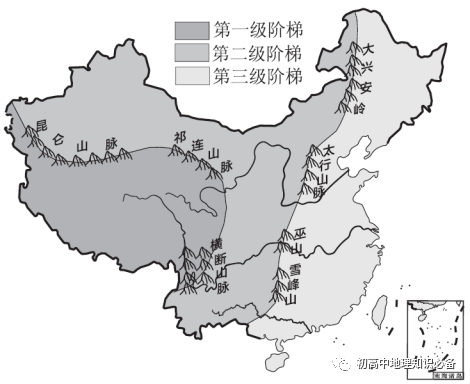 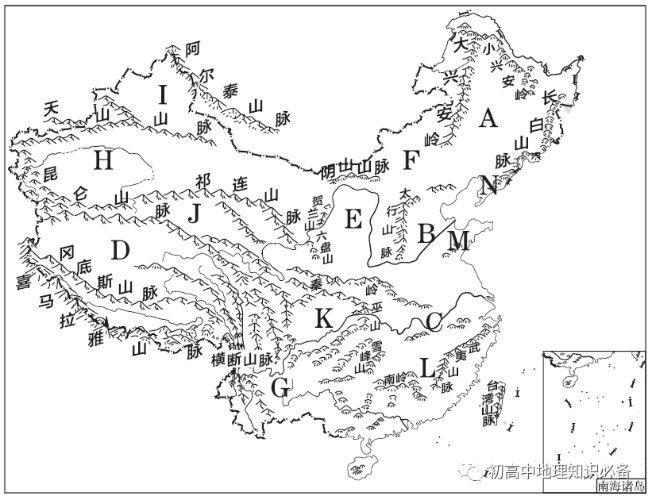 1. 我国的地形：我国地形类型复杂多样，山区面积广大。东部以平原和丘陵为主；西部以高原、山地和盆地为主。2. 我国主要山脉及走向(1)东西走向：北列有天山山脉—阴山山脉，中列有昆仑山脉—秦岭，南列有南岭。(2) 东北—西南走向：西列有大兴安岭—太行山脉—巫山—雪峰山，中列有长白山脉—武夷山脉，东列有台湾山脉。(3)西北—东南走向：阿尔泰山脉、祁连山脉。(4)南北走向：横断山脉、贺兰山、六盘山。(5)弧形山脉：喜马拉雅山脉。3. 主要地形区(1) 三大平原：A 东北平原 （黑土广阔、面积最大）、B 华北平原、C 长江中下游平原（鱼米之乡）。(2) 四大高原：D 青藏高原（雪山连绵、冰川广布、最大、最高）、E 黄土高原（沟壑纵横、水土流失严重）、F 内蒙古高原（地形坦荡）、G 云贵高原（地形崎岖）。(3) 四大盆地：H 塔里木盆地（最大）、I 准噶尔盆地（第二大）、J 柴达木盆地（最高、“聚宝盆”）、K 四川盆地（紫色盆地）。(4) 主要丘陵：L 东南丘陵、M 山东丘陵、N 辽东丘陵。4. 地势总特征：西高东低，呈三级阶梯状分布(1) 地势第一、二级阶梯分界线：昆仑山脉—祁连山脉—横断山脉一线；第二、三级阶梯分界线：大兴安岭—太行山脉—巫山—雪峰山一线。(2) 对生产生活的影响 ①利于海上的湿润气流深入内陆，形成降水，有利于农业生产。②使得众多大江大河向东流，沟通了东西交通，加强了沿海与内地的联系。③河流阶梯交界处落差大，水能资源丰富。二、中国的气候1. 我国的气候类型及基本特征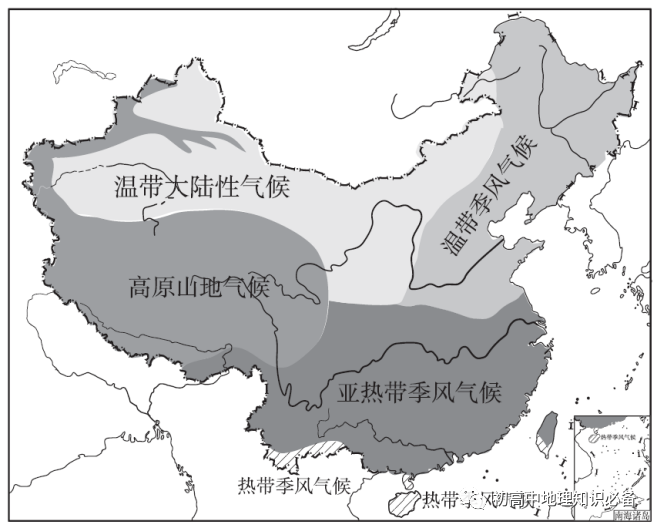 2．我国气温的分布特点(1)冬季我国气温分布特点：南北温差大；受纬度位置影响，纬度越高，气温越低。(2)夏季我国气温分布特点：南北温差不大，全国（除青藏高原外）普遍高温。3. 我国的温度带：我国从北到南可以划分为5 个温度带：寒温带、中温带、暖温带、亚热带、热带。另外，还有一个青藏高原区。4. 我国的降水(1) 时间分布：降水季节变化大，夏秋多，冬春少，南方雨季长于北方。降水年际变化大。(2)空间分布：年降水量分布的总趋势是从东南沿海向西北内陆递减。5. 我国干湿地区及其土地利用类型(1)湿润区：年降水量在800 mm 以上，耕地以水田为主。(2)半湿润区：年降水量在400~800 mm 之间，耕地以旱地为主。(3)半干旱区：年降水量在200~400 mm 之间，以草地为主。(4)干旱区：年降水量在200 mm 以下，以沙漠、戈壁为主。6. 我国的气候(1)两大主要特征：气候复杂多样，季风气候显著。① 气候复杂多样：东部地区以季风气候为主，从南到北分布着：热带季风气候、亚热带季风气候、温带季风气候；西北部分布着温带大陆性气候。青藏高原地区分布着高原山地气候。一些高大的山地，气候呈明显的垂直变化。② 季风气候显著：冬季盛行从亚欧大陆内部吹来的偏北风，寒冷干燥；夏季盛行从太平洋吹来的东南风和从印度洋吹来的西南风，温暖湿润。③ 季风区与非季风区界线：大兴安岭—阴山山脉—贺兰山—巴颜喀拉山脉— 冈底斯山脉一线。④ 影响：雨热同期利于农作物生长；适合发展多种农业；易发生旱涝灾害、寒潮和台风。(2)影响气候的主要因素：纬度位置、海陆位置和地形等。三、外流河与内流河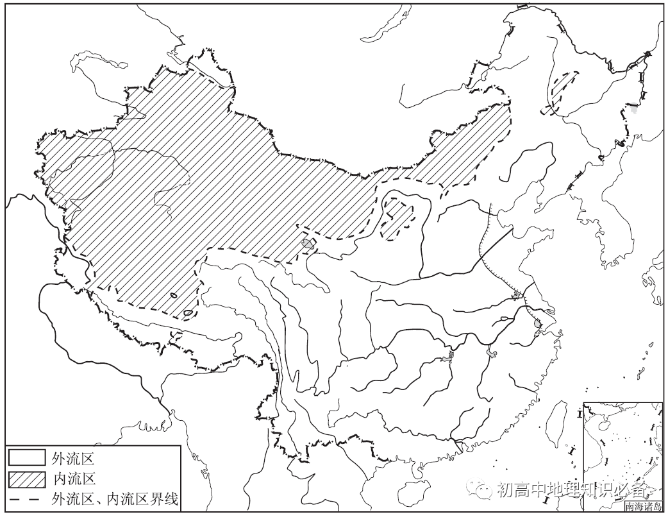 1. 分界线：大兴安岭—阴山山脉—贺兰山—巴颜喀拉山脉— 冈底斯山脉一线。2. 内流河：主要有塔里木河等， 主要补给水源是高山冰雪融水和山地降水。3. 外流河：主要有长江、黄河、珠江、黑龙江等，以大气降水为主要补给水源。四、长江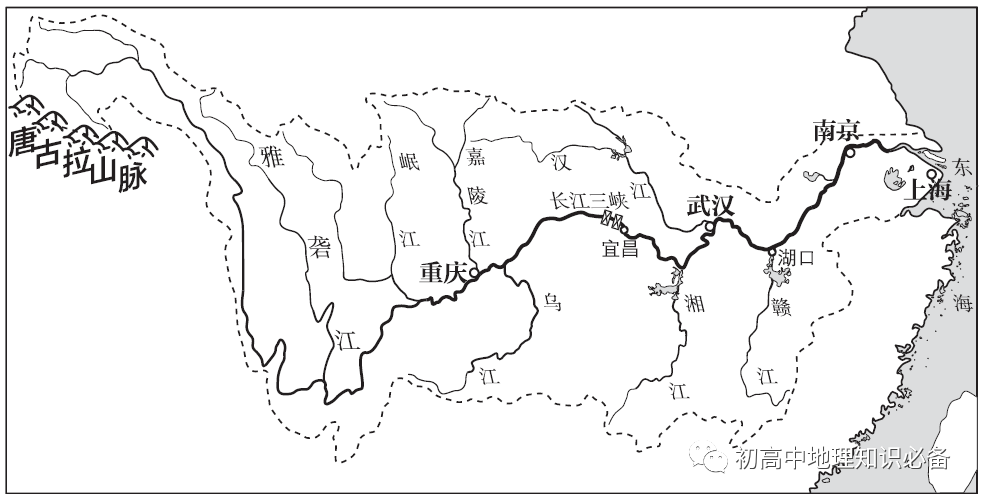 1. 概况：长江发源于唐古拉山脉， 注入东海。全长6 300 千米，是我国长度最长、水量最大、流域面积最广的河流，是世界第三长河。2. 长江上中下游分界点：长江上中游的分界点是宜昌（湖北）；长江中下游的分界点是湖口（江西）。3. 水文特征：水量大、无结冰期、含沙量小，汛期在夏季。4. 长江各河段特征：上游地势落差大、水流急，水能资源丰富，有“水能宝库”之称；中游荆江河段曲流很多，有“九曲回肠”之称；下游江阔水深，航运价值高，有“黄金水道”之称。五、黄河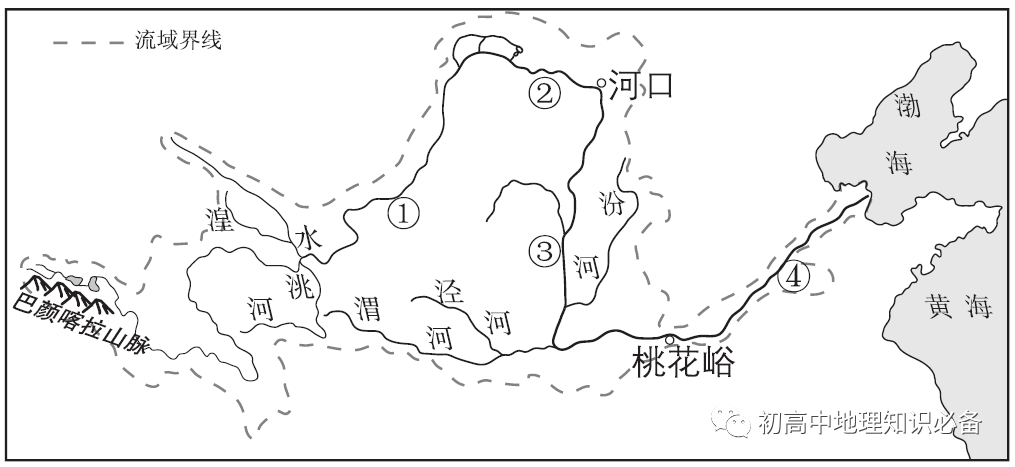 1. 概况：黄河发源于巴颜喀拉山脉， 全长约5 464 千米，是我国第二长河，注入渤海。2. 黄河上中下游分界点：黄河上中游的分界点是河口（内蒙古）；黄河中下游的分界点是桃花峪（河南）。3. 图中①②③④四个河段中，易发生凌汛现象的是 ①④ 处河段。4. 水文特征：水量较小、有结冰期、含沙量大，汛期在夏季。5. 小浪底水利枢纽是黄河流域最大的水利枢纽。6. 生态问题及治理：上游和下游出现凌汛现象，中游水土流失严重，下游形成“地上河”。上游加强生态环境建设，炸冰泄洪；中游的水土保持是治理黄河的根本；下游加固堤坝，炸冰泄洪。六、自然灾害1. 我国常见的自然灾害：有气象灾害和地质灾害。其中气象灾害包括干旱、洪涝、台风和寒潮等；地质灾害包括地震、滑坡和泥石流等。自然灾害种类多、分布广、发生频繁而且危害严重。2. 我国主要自然灾害的分布：台风主要分布在东南沿海，干旱主要分布在华北地区， 洪涝主要分布在南方地区，滑坡、泥石流主要分布在中西部山区，以西南山区最为集中。3. 灾害自救：地震时撤到安全的空旷地带或躲在墙角；发生泥石流时应向垂直于泥石流流动方向的山坡上跑，等等。气候类型气候特征温带季风气候夏季高温多雨，冬季寒冷干燥亚热带季风气候夏季高温多雨，冬季温和湿润热带季风气候终年高温，降水分旱、雨两季高原山地气候高、寒，降水稀少温带大陆性气候冬冷夏热，全年降水较少且集中在夏季